Publicado en Madrid el 04/09/2020 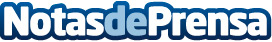 Lexmark recibe el premio Summer Pick de Keypoint Intelligence en dispositivos color para pymes El líder independiente en evaluación de servicios de impresión a nivel mundial, Keypoint Intelligence – Buyers Lab ha premiado los dispositivos Lexmark CS431dw y Lexmark CX431adwDatos de contacto:Lexmark916611737Nota de prensa publicada en: https://www.notasdeprensa.es/lexmark-recibe-el-premio-summer-pick-de Categorias: Nacional Imágen y sonido Hardware E-Commerce Premios http://www.notasdeprensa.es